Изменения вносимые во внутренние документы Ассоциации «СВР»     	Необходимость приведения в соответствие внутренних документов СРО установлена частью 15 статьи 3.3 Федерального закона № 191-ФЗ «О введении в действие Градостроительного кодекса Российской Федерации»     	На основании ч. 3 ст. 55.5 Градостроительного кодекса Российской Федерации: «внутренние документы саморегулируемой организации не могут противоречить законодательству Российской Федерации и уставу некоммерческой организации»    	 В соответствии с Федеральным законом от 3 августа 2018 г. N 340-ФЗ "О внесении изменений в Градостроительный кодекс Российской Федерации и отдельные законодательные акты Российской Федерации". ст. 1 ГрК РФ дополнена пунктом  14.4 следующего содержания «снос объекта капитального строительства - ликвидация объекта капитального строительства путем его разрушения (за исключением разрушения вследствие природных явлений либо противоправных действий третьих лиц), разборки и (или) демонтажа объекта капитального строительства, в том числе его частей»; 	 В целях приведения внутренних документов Ассоциации «Строители Волгоградского региона» в соответствие новым требованиям законодательства, необходимо внести изменения в следующие документы:1.             Изменения вносимые в Устав Ассоциации «СВР»:- пункт 1.9. статьи 1 после слова «идентификации» дополнить словами «эмблему (логотип) зарегистрированные и используемые в установленном законом порядке».- дополнить статью 1 пунктом 1.14.  следующего содержания: «Эмблемой (логотипом) Ассоциации является, изображение архитектурного памятника, главного монумента «Родина-мать зовет!» в виде статуи женщины-матери, которая шагает вперед с поднятым мечом, призывая своих сыновей к битве с врагом. Данное изображение расположено на фоне сферы голубого цвета, пересеченной в центре горизонтальной линией, а также с пересекающимися меридианами, 2 меридиана расположены в горизонтальной плоскости, 2 меридиана расположены в вертикальной плоскости. В центре верхней части сферы расположены заглавные буквы русского алфавита «СРО». По периметру сферы в направлении слева-направо расположены слова русского алфавита «Ассоциация «СТРОИТЕЛИ ВОЛГОГРАДСКОГО РЕГИОНА»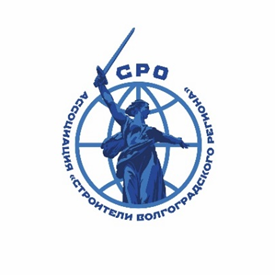 -пункт 3.1. статьи 3 – признать утратившим силу и исключить из текста.- изменить нумерацию пункта 3.2 на 3.1., пункта 3.3 на 3.2., пункта 3.4 на 3.3.- Пункт 3.3. принять в следующей редакции: «Ассоциация не вправе образовывать и иметь филиалы, представительства и территориальные подразделения, расположенные за пределами Волгоградской области».- пункты 4.1, 4.2, 4.3, 4.4 - признать утратившими силу и исключить из текста- изменить нумерацию пунктов 4.5 включая все подпункты на 4.1., пункта 4.6 на 4.2., пункта 4.7 на 4.3., пункта 4.8. включая все подпункты на 4.5., пункта 4.9. на 4.6.-подпункт 8. пункта 4.3. от слов «до получения статуса» до слов «осуществляющих строительство» – исключить из текста.- пункты: 4.3.9., 4.7.7., 4.8., 4.9.2., статьи 4, после слов "капитального ремонта" дополнить словом "сноса";- дополнить пункт 4.5.11 словами «в случаях, предусмотренных действующим законодательством».-подпункт 1., пункта 6.1., статьи 6., после слов "капитальному ремонту" дополнить словом «сносу»;- Внести изменение в название пункта 6.1. статьи 6 «Члены Ассоциации (с момента приобретения Ассоциацией, статуса саморегулируемой организации, основанной на членстве лиц, осуществляющих строительство) обязаны и утвердить название в следующей редакции: «Обязанности членов Ассоциации»-Пункты 6.1., 6.2. - признать утратившими силу и исключить из новой редакции Устава.-Изменить нумерацию пункта 6.3. с включенными подпунктами на 6.1.-пункты 7.1 - 7.7., статьи 7., признать утратившими силу и исключить из новой редакции Устава.изменить нумерацию пунктов: пункта 7.8 на 7.1., пункта 7.9 на 7.2., пункта 7.10 на 7.3., пункта 7.11 на 7.4., пункта 7.12 на 7.5., пункта 7.13 на 7.6., пункта 7.14 на 7.7., пункта 7.15 на 7.8., пункта 7.16 на 7.9., пункта 7.17 на 7.10., пункта 7.18 на 7.11., пункта 7.19 на 7.12., пункта 7.20 на 7.13., пункта 7.21 на 7.14., пункта 7.22 на 7.15., пункта 7.23 на 7.16.-подпункт 3 пункта 7.13., после слов "капитальному ремонту" дополнить словом «сносу».- принять пункт 7.3.  со слов «за исключением» в следующей редакции: «- иностранных юридических лиц. - случая, если на территории субъекта Российской Федерации, в котором зарегистрированы индивидуальный предприниматель или юридическое лицо, отсутствует зарегистрированная саморегулируемая организация, основанная на членстве лиц, осуществляющих строительство, и соответствующая требованиям, предусмотренным частью 3 статьи 55.4 Градостроительного Кодекса Российской Федерации. В этом случае индивидуальный предприниматель или юридическое лицо имеет право обратиться с заявлением о приеме в члены саморегулируемой организации, основанной на членстве лиц, осуществляющих строительство, и зарегистрированной на территории любого из субъектов Российской Федерации, имеющих общую границу с этим субъектом Российской Федерации».- Подпункты 5-6 пункта 7.13 признать утратившими силу и исключить из текста.- Дополнить подпункт 4 пункта 7.13 следующими словами «а также в случаях, предусмотренных действующим законодательством и внутренними положениями Ассоциации».-Внести изменения в название статьи 8 Устава «Контроль Ассоциации за деятельностью своих членов с момента приобретения Ассоциацией, статуса саморегулируемой организации, основанной на членстве лиц, осуществляющих строительство» и утвердить название в следующей редакции: «Контроль Ассоциации за деятельностью своих членов»-пункт 8.1. статьи 8., после слов "капитальному ремонту" дополнить словом "сносу".- Пункт 10.1 статьи 10 признать утратившим силу и исключить из текста.- Изменить нумерацию пункта 10.2 на 10.1. статьи 10-Внести изменения в название статьи 11 Устава «Способы обеспечения имущественной ответственности членов Ассоциации с момента приобретения Ассоциацией, статуса саморегулируемой организации, основанной на членстве лиц, осуществляющих строительство» и утвердить название в следующей редакции: «Способы обеспечения имущественной ответственности членов Ассоциации»- статью 12 Устава «Структура органов управления Ассоциации до момента приобретения статуса Саморегулируемой организации, основанной на членстве лиц, осуществляющих строительство» - признать утратившей силу и исключить из теста Устава.- Внести изменения в название статьи 13 Устава «Структура органов управления Ассоциации, с момента приобретения Ассоциацией, статуса саморегулируемой организации, основанной на членстве лиц, осуществляющих строительство» и утвердить название в следующей редакции: «Структура органов управления Ассоциации»- Изменить нумерацию статьи 13 Устава на номер 12- Изменить нумерацию пунктов: пункта 13.1 на 12.1., пункта 13.2 на 12.2., пункта 13.3 на 12.3., пункта 13.4 на 12.4., пункта 13.5 на 12.5.-Внести изменения в название статьи 14 Устава «Общее собрание членов Ассоциации и его компетенция с момента приобретения, статуса саморегулируемой организации, основанной на членстве лиц, осуществляющих строительство» и утвердить название в следующей редакции: «Общее собрание членов Ассоциации и его компетенция».- Изменить нумерацию статьи 14 Устава на номер 13- Изменить нумерацию пунктов: пункта 14.1 на 13.1., пункта 14.2 на 13.2., пункта 14.3 на 13.3., пункта 14.4 на 13.4., пункта 14.5 на 13.5., пункта 14.6 на 13.6., пункта 14.7 на 13.7., ., пункта 14.8 на 13.8., пункта 14.9 на 13.9.- Внести изменения в абз.4 пункт 13.4. настоящей статьи в связи с изменением нумерации и принять абз.4 в следующей редакции: «Изменения, решения о признании утратившим силу подпункта 4 пункта 13.2. статьи 13 настоящего Устава, считаются принятыми Ассоциацией, если за принятие этих изменений, решений единогласно проголосовали все члены Ассоциации присутствующие на Общем собрании членов Ассоциации»- Подпункт 9 пункта 13.2. принять в следующей редакции «принятие решения о реорганизации» -Подпункт 15 пункта 13.2. принять в следующей редакции «принятие решения о добровольном исключении сведений саморегулируемой организации из государственного реестра саморегулируемых организаций»- Абзац 4 пункта 13.4. принять в следующей редакции: «Документы, указанные в части 2 статьи 55.5 Градостроительного Кодекса Российской Федерации, изменения, внесенные в эти документы, решения о признании их утратившими силу считаются принятыми Ассоциацией, если за принятие этих документов, изменений, решений проголосовали более чем пятьдесят процентов общего числа членов Ассоциации, вступают в силу не ранее чем через десять дней после дня их принятия».-Абзац 5 пункта 13.4. принять в следующей редакции: «Внутренние документы саморегулируемой организации, предусмотренные частями 1 и 4 статьи 55.5 Градостроительного Кодекса Российской Федерации, разработка и утверждение которых саморегулируемой организацией являются обязательными, изменения, внесенные в такие документы, решения о признании утратившими силу таких документов вступают в силу не ранее чем со дня внесения сведений о них в государственный реестр саморегулируемых организаций в соответствии с частью 5 статьи 55.18 Градостроительного Кодекса Российской Федерации».- Внести изменения в название статьи 15 Устава «Совет Ассоциации и его компетенция с момента приобретения Ассоциацией, статуса саморегулируемой организации, основанной на членстве лиц, осуществляющих строительство» и утвердить название в следующей редакции: «Совет Ассоциации и его компетенция».- Изменить нумерацию статьи 15 Устава на номер 14-Изменить нумерацию пунктов: пункта 15.1 на 14.1., пункта 15.2 на 14.2., пункта 15.3 на 14.3., пункта 15.4 на 14.4., пункта 15.5 на 14.5., пункта 15.6 на 14.6.-Подпункт 3 статьи 14.3., после слов "капитального ремонта" дополнить словом «сноса»;-Внести изменения в название статьи 16 Устава «Единоличный исполнительный орган Ассоциации и его компетенция с момента приобретения Ассоциацией, статуса саморегулируемой организации, основанной на членстве лиц, осуществляющих строительство» и утвердить название в следующей редакции: «Единоличный исполнительный орган Ассоциации и его компетенция».- Изменить нумерацию статьи 16 Устава на номер 15-Изменить нумерацию пунктов: пункта 16.1 на 15.1., пункта 16.2 на 15.2., пункта 16.3 на 15.3., пункта 16.4 на 15.4., пункта 16.5 на 15.5., пункта 16.6 на 15.6., пункта 16.7 на 15.7.,-подпункт 2, пункта 15.3 статьи 15., после слов "капитального ремонта" дополнить словом "сноса".-Принять пункт 15.1. в следующей редакции: «Генеральный директор Ассоциации (далее Генеральный директор) - единоличный исполнительный орган Ассоциации. Генеральный директор действует от имени Ассоциации без доверенности и представляет ее во всех организациях и учреждениях. Срок полномочий Генерального директора составляет 10 (десять) лет, количество сроков не ограничено».-Дополнить абзац 5 пункта 15.3. после слов «финансовый план» словом «смета».-Принять абзац 7 пункта 15.3. в следующей редакции «заключает сделки от имени Ассоциации в пределах сметы Ассоциации». -Принять абзац 9 пункта 15.3. в следующей редакции «осуществляет материально-техническое обеспечение деятельности Ассоциации в пределах сметы Ассоциации».- Изменить нумерацию статьи 17 Устава на номер 16-Изменить нумерацию пунктов: пункта 17.1 на 16.1., пункта 17.2 на 16.2., пункта 17.3 на 16.3., пункта 17.4 на 16.4., пункта 17.5 на 16.5., пункта 17.6 на 16.6., пункта 17.7 на 16.7.-Внести изменения в название статьи 18 Устава «Специализированные органы Ассоциации с момента приобретения, статуса саморегулируемой организации, основанной на членстве лиц, осуществляющих строительство» и утвердить название в следующей редакции: «Специализированные органы Ассоциации»- Изменить нумерацию статьи 18 Устава на номер 17-Изменить нумерацию пунктов: пункта 18.1 на 17.1., пункта 18.2 на 17.2., пункта 18.3 на 17.3.-пункт 17.1 настоящей статьи, после слов "капитальному ремонту" дополнить словом "сносу".- Изменить нумерацию статьи 19 Устава на номер 18- Изменить нумерацию пунктов: пункта 19.1 на 18.1., пункта 19.2 на 18.2.,- Изменить нумерацию статьи 20 Устава на номер 19-Изменить нумерацию пунктов: пункта 20.1 на 19.1., пункта 20.2 на 19.2., пункта 20.3 на 19.3., пункта 20.4 на 19.4., пункта 20.5 на 19.5., пункта 20.6 на 19.6.- Изменить нумерацию статьи 21 Устава на номер 20-Изменить нумерацию пунктов: пункта 21.1 на 20.1., пункта 21.2 на 20.2.- Изменить нумерацию статьи 22 Устава на номер 21-Изменить нумерацию пунктов: пункта 22.1 на 21.1.- Изменить нумерацию статьи 23 Устава на номер 22-Изменить нумерацию пунктов: пункта 23.1 на 22.1., пункта 23.2 на 22.2., пункта 23.3 на 23.4.- Изменить нумерацию статьи 24 Устава на номер 23-Изменить нумерацию пунктов: пункта 24.1 на 23.1., пункта 24.2 на 23.2., пункта 24.3 на 23.3.- Изменить нумерацию статьи 25 Устава на номер 24-Изменить нумерацию пунктов: пункта 25.1 на 24.1., пункта 25.2 на 24.2.2. Принять Положение «О системе мер дисциплинарного воздействия Ассоциации «СВР» 3.Внести изменения в Положение «О реестре членов Ассоциации «СВР» -Подпункты 7, 8, 9 пункта 2.1 статьи 2 после слов "капитальный ремонт" дополнить словом "снос", после слов «договору строительного подряда» дополнить словами «договор подряда на осуществление сноса».4. Внести изменения в Положение «О членстве в Ассоциация «Строители Волгоградского региона».1. Название статей 3,4,7 после слов "капитальный ремонт" дополнить словом "снос"2. пункт 1.2.3. статьи 1., п. 2.3., 2.4., 2.5 статьи 2., п. 3.1 статьи 3., п.4.1., 4.2., 4.3 статьи 4., п.5.7.2 статьи 5., п.6.3.1 статьи 6., п.7.1.,7.2., 7.3 статьи 7 после слов "капитальный ремонт" дополнить словом "снос".3.Пункты: 2.5, 5.1.1, 5.5.1, 7.1, 7.3, 7.4, 7.5, 7.6, 7.7, 8.3.1. после слов «договору строительного подряда» дополнить словами «договор подряда на осуществление сноса».4. Дополнить пунктом 7.7 следующего содержания: «При заключении договора (договоров) на осуществление строительства, реконструкцию, капитальный ремонт, снос объектов капитального строительства по договору строительного подряда, договору подряда на осуществление сноса заключаемому с использованием конкурентных способов заключения договоров, в соответствии с требованиями п.13 ст.55.16 Градостроительного кодекса Российской Федерации, член Ассоциации обязан самостоятельно уведомить Ассоциацию о заключенном договоре (договорах) в пятидневный срок с даты заключения договора (договоров), с приложением документов, подтверждающих фактическое заключение договора (договоров)».5. Пункт 8.2.4. принять в следующей редакции «Размер вступительного взноса в Ассоциацию для всех вступающих в члены Ассоциации составляет 15 (пятнадцать) тысяч рублей».6.  Пункт 8.4.1. – исключить из текста.5. Внести изменения в Положение «О компенсационном фонде возмещения вреда Ассоциации «Строители Волгоградского региона».1. Пункт 2.1. статьи 2, после слов «Российской Федерации» дополнить следующим текстом «а также штрафов выплаченных членами саморегулируемой организации в соответствии с п.3 ч.4 ст.10 Федеральный закон от 01.12.2007г  N 315-ФЗ "О саморегулируемых организациях" и пункта 2.4.3 Положения «О системе мер дисциплинарного воздействия» Ассоциации «СВР».2. Подпункт 1 п. 2.4 статьи 2., п.3.8.1. статьи 3., п.5.1.,5.2 статьи 5 после слов "капитальный ремонт" дополнить словом "снос".3.Подпункт 1 п.2.4. статьи 2 принять в следующей редакции «сто тысяч рублей в случае, если член саморегулируемой организации планирует осуществлять строительство, реконструкцию (в том числе снос объекта капитального строительства, его частей в процессе строительства, реконструкции), капитальный ремонт объекта капитального строительства (далее в целях настоящей части - строительство), стоимость которого по одному договору не превышает шестьдесят миллионов рублей (первый уровень ответственности члена саморегулируемой организации)».4. Дополнить п.2.4. подпунктом 6 следующего содержания «сто тысяч рублей в случае, если член саморегулируемой организации планирует осуществлять только снос объекта капитального строительства, не связанный со строительством, реконструкцией объекта капитального строительства (простой уровень ответственности члена саморегулируемой организации)».6. Внести изменения в Положение «О компенсационном фонде обеспечения договорных обязательств Ассоциации «Строители Волгоградского региона».1.Пункт 2.2. статьи 2, после слов «компенсационного фонда» , дополнить следующим текстом «штрафов выплаченных членами саморегулируемой организации в соответствии с п.3 ч.4 ст.10 Федеральный закон от 01.12.2007г  N 315-ФЗ "О саморегулируемых организациях" и пункта 2.4.4 Положения «О системе мер дисциплинарного воздействия» Ассоциации «СВР».2. Пункты: 2.1, 2.4, 3.3., 3.5., 3.6 статьи 3., п.5.1.3., 5.8 статьи 5, п.6.2, после слов «строительного   подряда» дополнить следующим текстом «договору подряда на осуществление сноса». 3.Пункт 5.8 статьи 5 после слов "капитальном ремонте" дополнить словом "сносе".7. Внести изменения в Положение «О Президенте Ассоциации «Строители Волгоградского региона»Пункт 3 статьи 2 после слов "капитального ремонта" дополнить словом "сноса".8. Внести изменения в Положение «Об исполнительном органе Ассоциации «Строители Волгоградского региона» Подпункт 3.2. пункта 3 после слов "капитального ремонта" дополнить словом "сноса".Пункт 3.4. принять в следующей редакции «руководит работой по реализации основных направлений деятельности Ассоциации. В пределах сметы утверждает структуру управления деятельностью Ассоциации и штатное расписание Ассоциации, размеры и систему оплаты труда, иные положения, регламентирующие условия труда работников Ассоциации»;Пункт 3.6. принять в следующей редакции «заключает сделки от имени Ассоциации в пределах сметы».Пункт 3.8. принять в следующей редакции «осуществляет материально-техническое обеспечение деятельности Ассоциации в пределах сметы».9. Внести изменения в Положение «О процедуре рассмотрения жалоб на действия (бездействие) членов Ассоциации «Строители Волгоградского региона» и иных обращенийПункты: 2.3., статьи 2., п.3.3., 3.11.2., 3.14 статьи 3 после слов "капитального ремонта" дополнить словом "сноса".10. Внести изменения в Положение «О проведении анализа деятельности членов Ассоциации «СВР» на основании информации, представляемой ими в форме отчетов»- Принять  в следующей редакции: Положение «О проведении анализа деятельности членов Ассоциации «СВР» на основании информации, представляемой ими в форме отчетов».11. Утверждение Положения «О финансовом плане (смете) Ассоциации»12. Утверждение финансового плана (сметы) Ассоциации на 2018-2019 г.